En la Ciudad de Aguascalientes, capital del Estado de Aguascalientes, siendo las (HORA LEVANTAMIENTO DEL ACTA) horas del día (día, mes y año del levantamiento de Acto), se reunieron en las oficinas del (NOMBRE DE LA UNIDAD ADMINISTRATIVA EN EL QUE ESTÁ ADSCRITO EL QUE ENTREGA) del (de la) (NOMBRE DE LA DEPENDENCIA O ENTIDAD), con domicilio en: (DOMICILIO COMPLETO DONDE SE LOCALIZA LA UNIDAD ADMINISTRATIVA), el (la) C. (NOMBRE DEL QUE ENTREGA) quien deja de ocupar el puesto: (NOMBRE DE PUESTO QUE DEJA EL QUE ENTREGA) a partir del (FECHA BAJA), cuya personalidad acredita con (TIPO DE IDENTIFICACIÓN OFICIAL DEL QUE ENTREGA), número (NÚMERO DE IDENTIFICACIÓN OFICIAL DEL QUE ENTREGA), la cual cuenta con fotografía y cuyos rasgos faciales coinciden plenamente con los de la persona que se tiene a la vista, dejándose copia simple del documento con el que se identifica; además, el (la) C. (NOMBRE DEL SUPERIOR JERÁRQUICO) quien recibe en su calidad de Superior Jerárquico todos aquellos documentos, recursos e información que disponía el (la) C. (NOMBRE DEL QUE ENTREGA) y acredita su personalidad con (TIPO DE IDENTIFICACIÓN OFICIAL DEL SUPERIOR JERÁRQUICO) número (NÚMERO DE LA IDENTIFICACIÓN OFICIAL CON LA QUE EL SUPERIOR JERÁRQUICO SE ACREDITA) la cual cuenta con fotografía y cuyos rasgos faciales coinciden plenamente con los de la persona que se tiene a la vista, dejándose copia simple del documento con el que se identifica. Además, acreditando tener facultad para recibir el paquete de Entrega-Recepción del puesto: (PUESTO QUE DEJA EL SERVIDOR PÚBLICO QUE ENTREGA) mediante oficio número (NÚMERO DE OFICIO DEL NOMBRAMIENTO O FOLIO DE LA INCIDENCIA DE PERSONAL) de fecha (FECHA DEL OFICIO CON EL QUE SE DESIGNÓ AL SUPERIOR JERÁRQUICO) y firmado por (NOMBRE DEL SERVIDOR PÚBLICO QUE DESIGNÓ AL SUPERIOR JERÁRQUICO) con cargos: (CARGO O PUESTO DEL SERVIDOR PÚBLICO QUE DESIGNÓ AL SUPERIOR JERÁRQUICO). -------------------------------------------------------------------------------------------Como testigos de asistencia en este acto se acreditan el (la) C. (NOMBRE DEL PRIMER TESTIGO) con (TIPO DE IDENTIFICACIÓN OFICIAL DEL PRIMER TESTIGO) número (NÚMERO DE IDENTIFICACIÓN OFICIAL DEL PRIMER TESTIGO), la cual cuenta con fotografía y cuyos rasgos faciales coinciden plenamente con los de la persona que se tiene a la vista, dejándose copia simple del documento con el que se identifica; y el (la) C. (NOMBRE DEL SEGUNDO TESTIGO) con (TIPO DE IDENTIFICACIÓN OFICIAL DEL SEGUNDO TESTIGO) número (NÚMERO DE IDENTIFICACIÓN OFICIAL DEL SEGUNDO TESTIGO), la cual cuenta con fotografía y cuyos rasgos faciales coinciden plenamente con los de la persona que se tiene a la vista, dejándose copia simple del documento con el que se identifica. -----------------------------------------------------------------------------------------------------------------------------------------------------------------------
Lo anterior en términos de lo establecido en los artículos 46 fracción XVIII de la Ley Orgánica de la Administración Pública del Estado de Aguascalientes; 4 fracción XV, XVIII y XX, y 11, 12, 13, 15, 21, 23, 26, 29, 33, 34 y segundo transitorio de los Lineamientos para el Proceso de Entrega- Recepción de los Servidores Públicos en las Dependencias y Entidades de la Administración Pública Estatal, y en el artículo 17 fracción VI del Reglamento Interior de la Contraloría del Estado.----------------------------------------------------------------------------------------------------------------------------------- 
Acreditadas las personalidades de los comparecientes en este acto, se hacen constar los siguientes: ----------------------------------------------------------------------------------------------------------------------------------------------------------------------------- HECHOS ---------------------------------------------------------
Atendiendo lo señalado en los artículos 7 y 49 fracción VII de la Ley General de Responsabilidades Administrativas, en relación a los artículos 6 y 36 fracción VIII de la Ley de Responsabilidades Administrativas del Estado de Aguascalientes y en los Lineamientos para el Proceso de Entrega- Recepción de los Servidores Públicos en las Dependencias y Entidades de la Administración Pública Estatal, mediante esta Acta Simple Circunstanciada, el (la) C. (NOMBRE DEL QUE ENTREGA) procede a entregar todos aquellos documentos, recursos e información que tuvieron a su cargo directamente ante su superior jerárquico del cargo (NOMBRE DE PUESTO QUE DEJA EL QUE ENTREGA), conforme a lo siguiente: --------------------------------------------------------------------(ENLISTAR LOS FORMATOS QUE CONTIENE LA DESCRIPCIÓN DE LOS DOCUMENTOS, RECURSOS E INFORMACIÓN QUE ENTREGA)(ES OBLIGATORIO ENTREGAR: BIENES MUEBLES EN RESGUARDO Y USO, ARCHIVOS, EXPEDIENTES Y DOCUMENTOS EN ORIGINAL O ELECTRÓNICO, INFORMAR EL ESTATUS DE LOS ASUNTOS JUNTO CON LOS SOPORTES DOCUMENTALES EN ORIGINAL O ELECTRÓNICOS QUE GENERÓ)……----------------------------------------------------------------------------------------------------------------------------------El (La) C. (NOMBRE Y APELLIDOS DEL SUPERIOR JERÁRQUICO) procede a verificar que la documentación, recursos e información contenida en cada uno de los formatos de los cuatro discos compactos coincidan entre sí; así como también, se incluya el total de los asuntos que al momento de su separación del puesto le fueron asignados al (la) C. (NOMBRE DEL QUE ENTREGA), manifestando estar de acuerdo con los documentos, recursos e información que recibe, por tanto, se formaliza la Entrega-Recepción del cargo (NOMBRE DE PUESTO QUE DEJA EL QUE ENTREGA). ---------------------------------------------------------------------------------------------------------------------------------------------------------------------------------------------------------------------------------------------------El (La) C. (NOMBRE DEL QUE ENTREGA) manifiesta bajo protesta de decir verdad, haber proporcionado sin omisión alguna todos los elementos necesarios para la formulación de la presente Acta, que consta de (NÚMERO DE FORMATOS QUE ENTREGA) formatos y (NÚMERO DE ARCHIVOS ELECTRÓNICOS ADICIONALES ADJUNTOS) archivos electrónicos adjuntos que la conforman, mismos que se presentan en (NÚMERO DE DISCOS COMPACTOS QUE SE ENTREGAN) Disco Compacto. -------------------------------------------------------------------------------------------------------------------------------------------------------------------------------------------------------------------------- 
La presente no implica liberación alguna de responsabilidades que pudieran llegarse a determinar por la autoridad competente con posterioridad. -----------------------------------------------------------------------------------------------------------------------------------------------------------------------------------------------------
De acuerdo con los plazos establecidos en la fracción I y III del artículo 33 de la Ley General de Responsabilidades Administrativas, así como también en la fracción I y III del artículo 22 de la Ley de Responsabilidades Administrativas del Estado de Aguascalientes, y siempre y cuando el obligado, no cumplan con los requisitos de exclusión en el cumplimiento de la declaración de conclusión que señala la Ley de Responsabilidades Administrativas, el (la) C. (NOMBRE DEL QUE ENTREGA) cuenta con sesenta días naturales a partir de la fecha que dejó de desempeñar su empleo, cargo o comisión para presentar ante su Órgano Interno de Control, según corresponda, su Declaración de Conclusión. ---------------------------------------------------------------------------------------------------------------------------------------------------------------------------------------------------------------------------------------------------------------------------- CIERRE DEL ACTA ----------------------------------------------------
Previa lectura de la presente y no habiendo más que hacer constar, se da por concluida a las (HORA DEL CIERRE DEL ACTO DE ENTREGA-RECEPCIÓN) horas del (DÍA, MES Y AÑO DEL CIERRE DEL ACTO DE ENTREGA-RECEPCIÓN), firmando los que en ella intervinieron en CUATRO tantos para constancia en todas sus hojas al margen y al calce. -----------------------------------------------------------------------------------------------------------------------------------------------------------------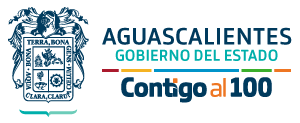 ACTA SIMPLE CIRCUNSTANCIADA DE ENTREGA - RECEPCIÓN ORDINARIA DEL PUESTO (NOMBRE DEL PUESTO QUE DEJA EL QUE ENTREGA)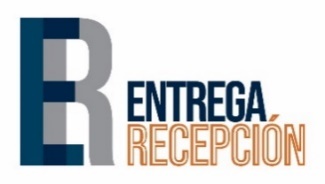 PARTICIPANTESPARTICIPANTESPARTICIPANTESENTREGARECIBEC. (NOMBRE DEL QUE ENTREGA)C. (NOMBRE Y APELLIDOS DEL SUPERIOR JERÁRQUICO)TESTIGO DE ASISTENCIATESTIGO DE ASISTENCIATESTIGO DE ASISTENCIAC. (NOMBRE Y APELLIDOS DEL PRIMER TESTIGO DE ASISTENCIA)C. (NOMBRE Y APELLIDOS DEL SEGUNDO TESTIGO DE ASISTENCIA)